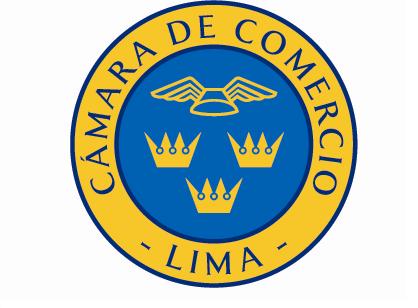 Nº...................Fecha:________________________FICHA DE SOLICITUD DE CRÉDITO       	ALQUILER DE AMBIENTES       	PUBLICIDAD 	REGISTRO NACIONAL DE PROTESTOS	CERTIFICADOS DE ORIGEN       OTROS _________________________________Solicito a  de Comercio de Lima se sirva otorgarnos una línea de crédito por el importe de:___________________________________________________________________________ ______________________________________________________________________1º Datos de Razón Social: _______________________________________________________________________________Nº RUC: _____________________ Dirección: _____________________________________________________Distrito: ___________________________Provincia: _______________Departamento:_____________________Teléfonos: ___________________________ Fax:_____________________Web:_________________________Código de Asociado: _______________      2º Representante LegalApellidos: ______________________________________ Nombres: ___________________________________Cargo:__________________________________________Teléfonos:___________________________________E-mail: __________________________________________3º Personal de contacto (Encargado del pago de facturas)Apellidos: ______________________________________ Nombres: __________________________________Cargo:__________________________________________Teléfonos:__________________________________E-mail: __________________________________________Declaramos que la información que figura en esta solicitud expresa la verdad, y nos comprometemos a cumplir con el pago acordado. En caso de incumplimiento de pago, autorizamos a  a reportar esta deuda las Centrales de Riesgo. Nombre: __________________________________                             Firma  y sello                        Representante Legal      F-CO-08V.01/09-01-2012